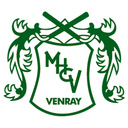 Agenda 	Algemene Leden VergaderingDatum: 	12-7-2022Tijd:		20.00 uurWaar: 		ClubhuisInloop:		Vanaf 19.30Het vaststellen van de notulen van de vorige algemene vergadering van 13-12-2021Formele vaststelling van de nieuwe ereleden en leden van verdienste door de ALVHet jaarverslag van het bestuur. De volgende commissies doen verslag:Technische commissieEvenementencommissieSponsorcommissieMaterialencommissieHet financieel verslag van het bestuurHet verslag van de kascommissieHet verlenen van decharge van de leden aan het bestuurHet vaststellen van de contributie (indexatie)Het vaststellen van de begroting voor het volgende boekjaarVerslag van de stichting Multifunctionele Accommodatie VenrayPlannen bestuur voor komend jaar.De rondvraag